6727. Задание 2 контрольной работы "Надежность подвижного состава "Требуется рассчитать среднюю наработку до отказа T рассматриваемого устройства. Первоначально вычисления произвести непосредственно по выборочным значениям T, указанным в табл. 1, а затем с использованием статистического ряда.Преобразование значений наработки до отказа в статистический ряд1) 5,5-8,5; n1=5; q1=0,10;1) 8,5-11,5; n2=15; q2=0,30;1) 11,5-14,5; n3=20; q3=0,40;1) 14,5-17,5; n14=10; q1=0,20.Расчет.Для вычисления среднего значения  случайной величины T непосредственно по ее выборочным t1, t2, ...., ti, ..., tN используют формулуПреобразование значений наработки до отказа в статистический рядЗдесь N равно числу значений T (табл.1) для заданного варианта использованием статистического ряда. Статистическая вероятность qi попадания случайной величины на i-ый интервал рассчитывается какПервый интервалвторой интервал:третий интервал:четвертый интервал:После подсчетов значения для всех разрядов проверяют правильность расчетов используя выражениеВ этом случае наработка до отказа определяетсягде Расчет с использованием формулы (4) вносит некоторую методическую ошибку. Однако значение обычно пренебрежимо .мало. Эту ошибку в своих расчетах оценим по формулегде T(I) и T(II) - средние значения, вычисленные соответственно с использованием формул (3) и (4).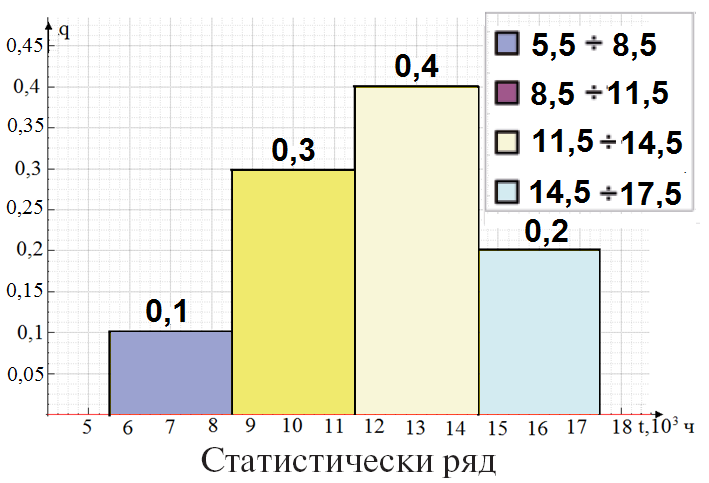 Контрольный вопрос. Каким образом можно уменьшить ошибки в расчетах с использованием второго метода?Уменьшить ошибки можно, если использовать максимальное количество интервалов.интервалинтервалЧисло попаданий на интервалСтатистическиевероятности№Нижняя и верхняя границы, 103 чЧисло попаданий на интервалСтатистическиевероятности15,5÷8,511111 n1=5q1=0,1028,5÷11,511111 11111 11111 n2=15q2=0,30311,5÷14,511111 11111 11111 11111 n3=20q3=0,40414,5÷17,511111 11111 n4=10q4=0,20